Parroquia San Pedro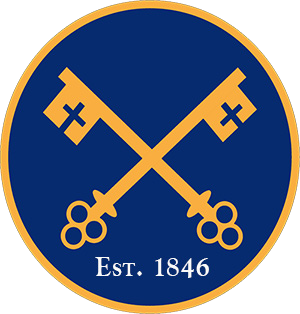 216 Broadway, Jefferson City, Missouri 65101(573) 636-8159 | parish@saintpeterjc.orgForma para ordenar placa/adornosFavor de llenar esta forma y mandarla por correo electrónico a parish@saintpeterjc.org or por correo a St. Peter Catholic Parish, 216 Broadway, Jefferson City, MO 65101Nombre: 	Teléfono:		 Correo electrónico:  			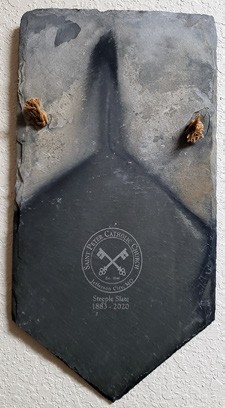 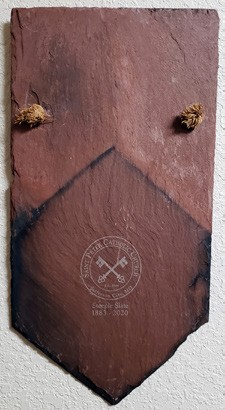 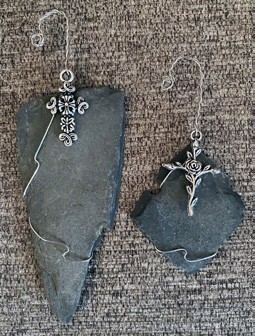 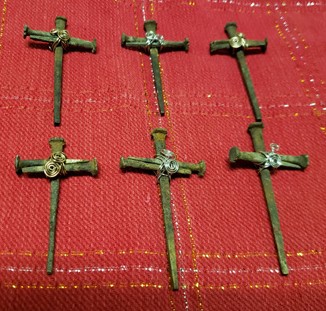 